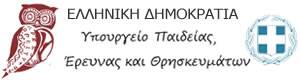 Λαμία,  23/02/2017ΔΕΛΤΙΟ ΤΥΠΟΥΕΝΑΡΞΗ Α΄ ΦΑΣΗΣ ΕΦΑΡΜΟΓΗΣ ΜΕΤΑΛΥΚΕΙΑΚΟΥ ΕΤΟΥΣ – ΤΑΞΗΣ ΜΑΘΗΤΕΙΑΣΤο Υπουργείο Παιδείας, Έρευνας και Θρησκευμάτων με στόχο να προσφέρει στους απόφοιτους των ΕΠΑΛ μία εναλλακτική και ασφαλή διαδρομή εισόδου στην αγορά εργασίας, υλοποιεί το θεσμό του Μεταλυκειακού Έτους-Τάξης Μαθητείας.Κατά την Α΄ φάση εφαρμογής του Μεταλυκειακού Έτους-Τάξης Μαθητείας η Περιφερειακή Διεύθυνση Πρωτοβάθμιας & Δευτεροβάθμιας Εκπαίδευσης Στερεάς Ελλάδας θα δώσει την ευκαιρία σε 52 κατόχους απολυτηρίου και πτυχίου ΕΠΑ.Λ. να παρακολουθήσουν πρόγραμμα μαθητείας της ειδικότητάς τους. Η διαδικασία υποβολής αιτήσεων θα ξεκινήσει στις 24 Φεβρουαρίου 2017 και θα ολοκληρωθεί στις 6 Μαρτίου 2017. Σημειώνεται ότι η Α’ φάση θα πραγματοποιηθεί σε ΕΠΑ.Λ της Περιφέρειάς μας και θα αφορά τις ακόλουθες ειδικότητες α)Υπάλληλος Διοίκησης και Οικονομικών Υπηρεσιών, β)Τεχνικός Ηλεκτρολογικών Συστημάτων, Εγκαταστάσεων και Δικτύων, γ)Τεχνικός Οχημάτων, δ)Τεχνικός Εφαρμογών Πληροφορικής, ε)Σχεδιαστής Δομικών Έργων και Γεωπληροφορικής, Το Μεταλυκειακό Έτος-Τάξη Μαθητείας έχει διάρκεια εννιά μηνών και συνδυάζει 7ωρο  εργαστηριακό μάθημα της ειδικότητας στο αρμόδιο ΕΠΑ.Λ. ή/και Εργαστηριακό Κέντρο (μία φορά την εβδομάδα) και «Πρόγραμμα εκπαίδευσης στο χώρο εργασίας − Μαθητεία σε εργασιακό χώρο» 28 ωρών εβδομαδιαίως, επιμερισμένο σε τέσσερις ημέρες.Στους μαθητευόμενους παρέχεται αποζημίωση που ορίζεται στο εβδομήντα πέντε τοις εκατό (75%) επί του νόμιμου, νομοθετημένου, κατώτατου ορίου του ημερομισθίου και ασφαλιστική κάλυψη για το διάστημα του «Προγράμματος Εκπαίδευσης στον χώρο εργασίας».Οι απόφοιτοι του Μεταλυκειακού Έτους-Τάξης Μαθητείας λαμβάνουν Πτυχίο Επαγγελματικής Ειδικότητας Εκπαίδευσης και Κατάρτισης επιπέδου 5 του Εθνικού Πλαισίου Προσόντων, μετά την ολοκλήρωση των διαδικασιών πιστοποίησης των προσόντων τους από τον ΕΟΠΠΕΠ.Για αναλυτικές πληροφορίες σχετικά με την υλοποίηση και τη διαδικασία υποβολής αιτήσεων της Α΄ φάσης εφαρμογής του Μεταλυκειακού Έτους-Τάξης Μαθητείας οι ενδιαφερόμενοι μπορούν να επισκεφθούν την ιστοσελίδα μας stellad.pde.sch.gr, καθώς και να ενημερωθούν από τα αρμόδια ΕΠΑ.Λ. που συμπεριλαμβάνονται στην πρόσκληση εκδήλωσης ενδιαφέροντος.